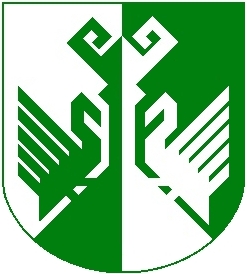 от 08 июля 2020 года № 246О признании утратившим силу постановленияадминистрации МО «Сернурский муниципальный район»Администрация Сернурского муниципального района Республики Марий Эл п о с т а н о в  л я е т:1.	Признать утратившими силу постановление администрации муниципального образования «Сернурский муниципальный район» от 11 августа  2015 года № 373 «Об утверждении  Положения об организации транспортного обслуживания населения на территории МО «Сернурский муниципальный район ».2.	Опубликовать настоящее постановление на официальном сайте администрации Сернурского муниципального района в сети Интернет.3.	Настоящее постановление вступает в силу со дня его официального опубликования.Толстова А.С.8 836 33 9-74-01СОГЛАСОВАНО:Вр.и.о. первого заместителя главы администрации поВопросам жизнеобеспечения и безопасности                                                                                                   А.В.Волков                08.07.2020 г.Руководитель отдела организационно-правовой работы и кадров                                                           		             С.Э.Садовина	        08.07.2020 г.ШЕРНУРМУНИЦИПАЛРАЙОНЫНАДМИНИСТРАЦИЙЖЕАДМИНИСТРАЦИЯ СЕРНУРСКОГО МУНИЦИПАЛЬНОГО РАЙОНАПУНЧАЛПОСТАНОВЛЕНИЕИ. о. главы администрацииСернурскогомуниципального района               Т.М.Волкова